РЕСПУБЛИКА КРЫМРАЗДОЛЬНЕНСКИЙ РАЙОНАДМИНИСТРАЦИЯ ЗИМИНСКОГО СЕЛЬСКОГО ПОСЕЛЕНИЯПОСТАНОВЛЕНИЕ №  23от  04 марта   2021г.			                                                                               с. Зимино					О включении объектов недвижимого имущества   в границах  с. Зимино , ул.  Ленина,1Г  в Реестр муниципального имущества муниципального образования Зиминское сельское поселение Раздольненского района Республики КрымВ соответствии с Федеральным Законом Российской Федерации от   06.10.2003 г. № 131-ФЗ «Об общих принципах организации местного самоуправления в Российской Федерации», ст.ст. 11, 11.10 Земельного кодекса Российской Федерации, Законом Российской Федерации от 27.07.2010 г. № 210-ФЗ «Об организации предоставления государственных и муниципальных услуг», Законом Республики Крым от 31.07.2014 г. № 38-ЗРК «Об особенностях регулирования земельных и имущественных отношений», Законом Республики Крым от  21.08.2014 г. № 54-ЗРК «Об основах местного самоуправления в Республике Крым», ст. 2 Закона Республики Крым от 15.01.2015 г. № 66-ЗРК/2015 «О предоставлении земельных участков, находящихся в государственной или коммунальной собственности, и некоторых вопросах земельных отношений», постановлением Совета министров Республики Крым от 16.02.2015 г. № 44, постановлением Совета министров Республики Крым от 02.09.2014 года      № 313 «Об утверждении Порядка переоформления прав или завершения оформления прав на земельные участки на территории Республики Крым», Постановлением Совета министров Республики Крым от 15.10.2014 года        № 378 «Об утверждении Положения об особенностях отнесения к определенной категории земель и определения вида разрешенного использования земельных участков»,  Законом Республики Крым от 31.07.2014 г.  № 38-ЗРК «Об особенностях регулирования имущественных и земельных отношений на территории Республики Крым», постановлением Совета Министров Республики Крым от 02.09.2014 г. № 313 «О порядке переоформления прав или завершения оформления прав на земельные участки на территории Республики Крым», Уставом Зиминского сельского поселения Раздольненского района Республики Крым, , разъяснений Государственного комитета по государственной регистрации и кадастру Республики Крым, закреплённых в протоколе совещания у председателя Госкомрегистра Спиридонова А.Ю. от 30.04.2015 г., в целях государственной регистрации прав на земельные участки, находящиеся в муниципальной собственности Зиминского сельского поселения Раздольненского района Республики Крым, Администрация Зиминского сельского поселения    ПОСТАНОВЛЯЕТ:1. Включить в реестр муниципального имущества муниципального образования Зиминское сельское поселение Раздольненского района Республики Крым земельный участок ,  в границах населённого пункта          с. Зимино, общей площадью 2786 кв.м, расположенный по адресу:  Республика Крым, Раздольненский район, с. Зимино, ул. Ленина,1Г,                   категория земельного участка –  земли населённых пунктов, вид разрешённого использования   – культурное развитие , код – 3.6 , территориальная зона (О1) – Зона общественно-делового назначения .2. Контроль за исполнением настоящего постановления оставляю за собой.Председатель Зиминского   сельского совета – глава Администрации Зиминского  сельского поселения			       С.В. Канцелярук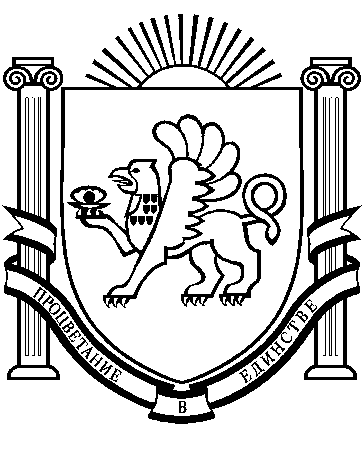 